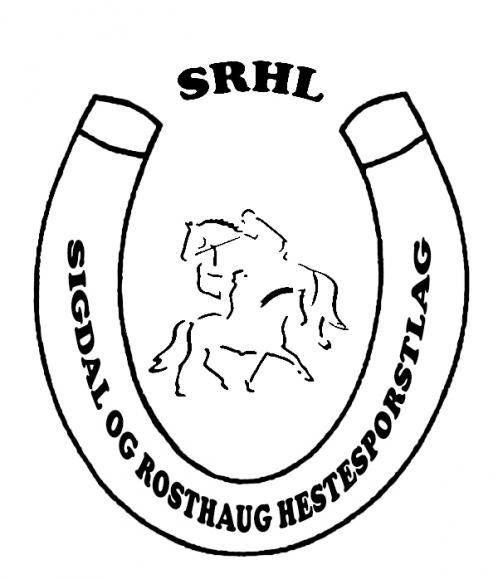 Oppdatert 15.09.2021KlubbinformasjonKlubbnavn:			Sigdal og Rosthaug Hestesportslag                                                                                            Stiftet:				01.03.1984
Idrett(er):			Hestesport
Postadresse:			Rosthaug Vgs. Avd. Buskerud Buskerudveien 134, 3340 Åmot
E-postadresse:			srhlhest@gmail.comE-postadresse v/stevne:	srhlstevne@gmail.com
Internettadresse:		www.srhlhest.no
Organisasjonsnummer:		993557625
Bankforbindelse:		Sparebank 1 Modum
Bankkonto:			2270.26.08590
Medlem av:			Norges idrettsforbund og olympiske og paralympiske komité
Tilknyttet:			Norges Rytterforbund / Buskerud Rytterkrets/ Sigdal IdrettsrådInnledningSigdal og Rosthaugs klubbhåndbok skal svare på de viktigste spørsmålene om klubben og gjøre det enkelt å finne ut hva som gjelder internt i klubben. Den skal sikre at det er kontinuitet i det som bestemmes og gjøres. Klubbhåndboken er laget av styret etter innspill fra komiteene. Håndboken skal benyttes til å forstå og kommunisere hva som er viktig i vår klubb, hvilken klubb vi er, hva vi skal oppnå, hva vi tilbyr og hvordan vi gjør ting. Klubbens historieKlubben ble stiftet 01.03.1984
VerdierSRHL baserer sin aktivitet på felles vedtatte aktivitetsverdier for norsk idrett: 
Idrettsglede, fellesskap, helse og ærlighet.
Klubben vår drives etter idrettens organisasjonsverdier: Frivillighet, demokrati, lojalitet og likeverd.Ut fra fellesverdiene i norsk idrett, har SRHL tydeliggjort hva som skal prege oss og klubben vår. Verdiene beskriver hvordan vi er og hvordan vi vil bli.SRHL sine verdier: Fellesskap, hestevelferd, rideglede, samarbeid – klubben for alle.Verdiene skal hjelpe oss til:å skape et godt klubbmiljø, der vi tar godt vare på hverandre.å skape gode holdninger, som fører til et godt treningsklima.å være en klubb som er kjent for godt samarbeid og god oppførsel.å fremstå slik klubben ønsker i alle sammenhenger.VisjonSRHL sin visjon: SRHL skal skape rideglede, muligheter og utvikling for alle innen både breddeidrett og toppidrett.Dette er drømmen vår og et bilde av den fremtiden vi ønsker for klubben. Visjonen forteller hvorfor folk er med og gjør en innsats for akkurat vår klubb. Den sier hva vi skal strekke oss etter og skape sammen. For at visjonen skal kunne omsettes til handling, kreves det god kommunikasjon. Klubben kan beskrive visjonen på flere måter, slik at den lettere kan forstås av alle, og slik at alle kan se hvordan de kan bidra for å nå drømmen.VirksomhetsidéVår visjon danner også grunnlaget for vår virksomhetside.Visjonen, verdiene og virksomhetsideen er rettledende for alle medlemmer, tillitsvalgte, trenere og støtteapparatet. Dette er utgangspunktet for det vi skal skape sammen, hvordan vi skal fremstå, og hva vi skal drive på med og ha fokus på av oppgaver.HovedmålHovedmålet til SRHL: SRHL skal være klubben for alle ride- og hesteinteresserteRekruttere til sporten.Fremme samhold og rideglede.Bidra til utvikling for våre medlemmer.OrganisasjonDet skal hvert år legges frem organisasjonsplan på årsmøtet.Organisasjonsplan
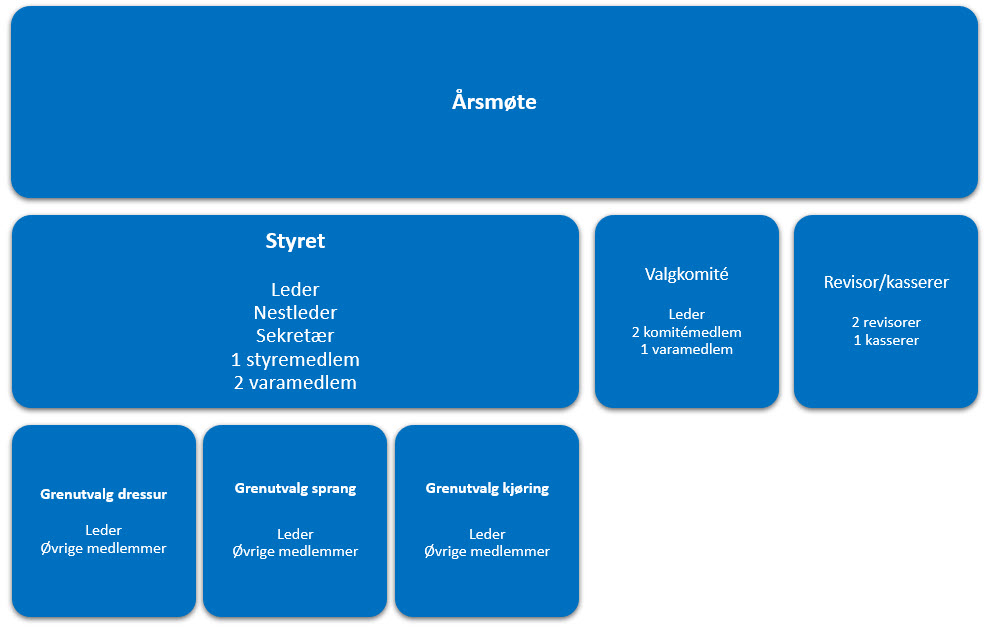 ÅrsmøtetÅrsmøtet er klubbens høyeste myndighet og avholdes hvert år før utgangen av mars måned. Årsmøtets oppgaver er nærmere beskrevet i klubbens lov. Der fremgår det også hvordan årsmøtet skal innkalles.For å ha stemmerett og være valgbar må et medlem ha fylt 15 år, vært medlem i klubben i minst én måned og ha betalt kontingent.Innkalling til årsmøtet annonseres på klubbens facebookside (SRHL), på hjemmesiden og via e-post.Årsmøtet legger grunnlaget for klubbens virksomhet og styrets arbeid. Alle som ønsker å være med på å bestemme hva klubben skal gjøre, og hvordan den skal drives, bør delta på årsmøtet. Protokollen og andre dokumenter fra årsmøtet legges ut på klubbens hjemmeside.Valgperioder i SRHLStyret og styrets oppgaver.Styret er klubbens høyeste myndighet mellom årsmøtene. Noen saker kan ikke styrebehandles, men må behandles av årsmøtet. Det gjelder saker som fremgår av «Årsmøtets oppgaver», og saker som er av ekstraordinær karakter eller av betydelig omfang i forhold til klubbens størrelse og virksomhet. Dersom styret er i tvil, bør saken opp på årsmøtet.Lovpålagte oppgaver for styret: Sette i verk årsmøtets og overordnede organisasjonsledds regelverk og vedtak.Påse at idrettslagets midler brukes og forvaltes på en forsvarlig måte, i samsvar med de vedtakene som er fattet på årsmøtet eller i et overordnet organisasjonsledd, sørge for at idrettslaget har en tilfredsstillende organisering av regnskaps- og budsjettfunksjonen og en forsvarlig økonomistyring.Etter behov, oppnevne komiteer, utvalg eller personer for spesielle oppgaver og utarbeide mandat/instruks for deres funksjon.Representere idrettslaget utad.Oppnevne en som er ansvarlig for politiattester.Andre viktige oppgaver:Planlegge og ivareta lagets totale drift, herunder mål- og strategiarbeid, budsjett og regnskap.Påse at idrettens retningslinjer for aktiviteten i idrettslaget blir fulgt.Stå for idrettslagets daglige ledelse.Legge frem innstilling til årsmøtet på kandidater til valgkomité.Oppnevne to personer som i fellesskap skal disponere idrettslagets konti, og sørge for at de er dekket av underslagsforsikring.Oppnevne eller engasjere regnskapsfører.Lage årsberetning fra styret til årsmøtet.Oppdatering av klubbhåndboka.Styremedlemmene kan velges til spesifikke oppgaver som kasserer eller sekretær på årsmøtet, eller styret kan selv fordele oppgavene. Fordelingen av oppgaver bør beskrives, slik at folk ser hvem de skal kontakte i ulike saker.LederSkal overse og sette i gang mål- og strategiarbeidet i klubben.Er klubbens ansikt utad og klubbens representant i møter og forhandlinger.Står for klubbens daglige ledelse- og koordinerer styrets og klubbens totale aktivitet.Innkaller til styremøter, setter sammen og distribuerer agenda 1 uke i forkant av møtene og leder møtene.Kommunikasjon Rosthaug vgs. og grunneier for banen i Prestfoss, Sigdal.NestlederEr stedfortreder for lederen.Stedfortreder for politiattestordningen.Ellers definerte oppgaver, på samme måte som et ordinært styremedlem.KassererAnsvarlig for føring av klubbens regnskap.Idrettsregistreringen.Disponere klubbens konto.Betale klubbens regninger og betale rytterstøtte.Søke støtte om midler i samråd med styret.SekretærFøre protokoll fra styremøter og referat fra medlemsmøter.Ta seg av medlemsregisteret og kreve inn medlemskontingent i samråd med kasserer.Ta seg av inngående og utgående e-post, og eventuell arkivering.Lage oversikt over idrettslagets tillitsvalgte.Ta imot saker som klubbens medlemmer ønsker behandles i styret.Politiattestansvarlig.Ta seg av medlemsregisteret og kreve inn medlemskontingent.Andre oppgaver som fordeles blant styrets medlemmer.Styret oppnevner en komiteansvarlig første møtet etter årsmøtet hvert år.Oppdatere idrettslagets hjemmeside.Oversikt over og vedlikehold av klubbens utstyr.Bidra til rekruttering av teknisk personell.Alle klubbens styremedlemmer plikter å følge opp henvendelser angående mobbing.Styret oppnevner en laguttaksansvarlig første møtet etter årsmøtet hvert år.Styrets arbeidStyret har møter den første mandagen hver måned.Møtene holdes i klasserommet på Rosthaug avd. Buskerud.Møtene har en tidsramme på 2 timer. Vanligvis fra kl. 18.00 – 20.00.Agenda legges frem en uke før hvert møte.Innkalling til møtene en uke før møtene på styrets facebookside.Styret er vedtaksført når et flertall av styrets medlemmer er til stede. Vedtak fattes med flertall av de avgitte stemmene. Ved stemmelikhet er møtelederens stemme avgjørende. Styremedlemmene plikter å respektere et styrevedtak, selv om det er fattet mot vedkommendes egen stemme.Styremøter kan også avholdes per e-post eller per telefon, se lov norm § 10. Det skal alltid føres protokoll fra styremøtene.Hvert styremøte bør innledningsvis starte med spørsmål om det foreligger mulig inhabilitet i noen av sakene, og behandlingen av inhabilitet skal alltid protokolleres. Om inhabilitet, se lov norm § 9.Utvalg/komiteerMandat og oppgaver for utvalg/komiteer som er lovpålagte, går frem av klubbens lov. Det gjelder valgkomité og valgt revisor (ev. kontrollkomité der det er et krav).I tillegg har SRHL dressur- og sprangkomite, mandatet til komiteene følger under. Dersom du ønsker å sitte i en komité kan du ta kontakt med styret eller leder av respektive komité. For å være medlem i komiteene må man være medlem i SRHL.Sprang komité Mandat for Sprangkomite, SRHL1. MEDLEMMER Sprangkomiteen oppnevnes av SRHLs styre og er ansvarlig overfor styret. Sprangkomiteen kan ha det antall medlemmer som til enhver tid vurderes som nødvendig. Sprangkomiteen skal rette seg etter/støtte seg til følgende dokumenter: - SRHL’s lov - Mandatet  - Klubbhåndbok - KR I og KR II Alle dokumenter er tilgjengelige på nettsiden eller rytter.no OppgaverAnsvar for klubbtreninger-fremme forslag om klubbtrener, evn. trenere for styret, og etter godkjennelse fra styret, arrangere/sette i gang klubbtreninger. Planlegge og arrangere stevne og ivareta rekruttering og lavterskeltilbud som ale kan delta på, f.eks. banehopping og rideskolestevne. Temakvelder med sprangrelatert innhold.  Ved arrangementer arrangert av komiteen skal alle utgifter dokumenteres med kvittering. Alle kjøp over 2500,- skal avklares med styret. 2. LEDER Alle SRHL`s grupper og komiteer skal ha en administrativ leder som kaller inn til komiteens møter, som er overordnet ansvarlig for komiteens arbeide og som fører kommunikasjonen med styret. Leder har ikke ekstra stemme i saker som avgjøres og kan på lik linje med andre erklæres inhabil. Leder er ansvarlig for at komiteens arbeid følger de retningslinjer som er satt og det mandat som er gitt. Komiteen vil få oppgitt en fast kontaktperson i styret som det kan rettes spørsmål til ved behov. Forslag som skal behandles av styret kan formidles gjennom denne kontaktpersonen. Hele komiteen, eller enkeltpersoner fra komiteen, kan kalles inn til møter ved behov.Leder velges på første komitemøte etter årsmøtet. Ved flere kandidater avgjøres valget ved skriftlig avstemming ved komiteens medlemmer. Dette må protokollføres og sendes styret snarest. Leder av komiteene kan ikke være fast medlem eller varamedlemmer av styret i SRHL.Sprangkomite 2021 består av:Leder: Gina RolfsrudØvrige medlemmer:Anne-Marie Berner, Johanne Berner og Margrethe Berner.Dressur komité Mandat for Dressurkomite, SRHL1. MEDLEMMER Dressurkomiteen oppnevnes av SRHLs styre og er ansvarlig overfor styret. Dressurkomiteen kan ha det antall medlemmer som til enhver tid vurderes som nødvendig. Dressurkomiteen skal rette seg etter/støtte seg til følgende dokumenter: - SRHL’s lov - Mandatet  - Klubbhåndbok - KR I og KR IV Alle dokumenter er tilgjengelige på nettsiden eller rytter.no OppgaverAnsvar for klubbtreninger-fremme forslag om klubbtrener, evn. trenere for styret, og etter godkjennelse fra styret, arrangere/sette i gang klubbtreninger. Planlegge og arrangere stevne og ivareta rekruttering og lavterskeltilbud som ale kan delta på, f.eks. programridning og rideskolestevne. Temakvelder med dressurrelatert innhold. Ved arrangementer arrangert av komiteen skal alle utgifter dokumenteres med kvittering. Alle kjøp over 2500,- skal avklares med styret. 2. LEDER Alle SRHL`s grupper og komiteer skal ha en administrativ leder som kaller inn til komiteens møter, som er overordnet ansvarlig for komiteens arbeide og som fører kommunikasjonen med styret. Leder har ikke ekstra stemme i saker som avgjøres og kan på lik linje med andre erklæres inhabil. Leder er ansvarlig for at komiteens arbeid følger de retningslinjer som er satt og det mandat som er gitt. Komiteen vil få oppgitt en fast kontaktperson i styret som det kan rettes spørsmål til ved behov. Forslag som skal behandles av styret kan formidles gjennom denne kontaktpersonen. Hele komiteen, eller enkeltpersoner fra komiteen, kan kalles inn til møter ved behov.Leder velges på første komitemøte etter årsmøtet. Ved flere kandidater avgjøres valget ved skriftlig avstemming ved komiteens medlemmer. Dette må protokollføres og sendes styret snarest. Leder av komiteene kan ikke være fast medlem eller varamedlemmer av styret i SRHL.Dressurkomite 2021 består av:Leder: Synne BjerckeØvrige medlemmer:Silje Strandabø, Gry Beitnes Kreken og Marthe Mathilde Karlsen.Andre aktuelle styreoppnevnte funksjoner/utvalg:BarneidrettsansvarligTrenereGrenutvalg kjøring, feltritt og distanse.Kjørekomite 2021 består av:Leder: Sonja TveitenØvrige medlemmer:Kjetil FredheimKlubbens lovKlubben skal ha en egen lov. Loven skal være basert på lov norm for idrettslag, som finnes på NIFs hjemmeside. Lov normen er ufravikelig og inneholder et minimum av det idrettslaget må ha i sin egen lov. Klubben kan vedta tillegg til loven, men tilleggene må ikke være i strid med lov normen. Alle lovendringer må vedtas av årsmøtet og godkjennes av idrettskretsen.SRHL har en lov som ble godkjent av årsmøtet 2016, den er å finne på klubbens hjemmeside www.srhlhest.noMedlemskapVed innmelding bør medlemmene fylle ut et skjema med navn, fødselsdato, adresse, e-postadresse og telefonnummer. Navn og kontaktinformasjon til foresatte bør oppgis. Alle medlemmer har en egen personlig idrettsside på Min Idrett. Denne personlige siden må hvert enkelt medlem aktivere før den kan brukes. Her kan du som medlem, utøver, tillitsvalgt eller administrativt ansatt melde deg på arrangementer og kurs, endre dine egne personopplysninger, finne informasjon knyttet til lisensinnbetaling, dine kommende aktiviteter og andre funksjoner og tjenester som kan være aktuelle og interessante for deg.Når man vil bli medlem i en klubb, kan man ikke ha uoppgjorte regninger hos en annen klubb. Alle som har betalt medlemskontingent i klubben, er medlemmer. Medlemskapet regnes fra den dagen kontingenten er betalt.En ansatt kan være medlem i idrettslaget, men har ikke stemmerett på årsmøtet og kan heller ikke inneha årsmøtevalgte verv i idrettslaget. Unntak gjelder for personer som kun innehar noen få betalte trenertimer i uken, og som ikke har dette som hoved geskjeft.Medlemskapet i idrettslaget kan opphøre ved utmelding, strykning eller eksklusjon. En utmelding skal skje skriftlig og får virkning når den er mottatt. Et medlem som skylder kontingent for mer enn ett år, kan strykes, og da kan ikke medlemmet tas opp igjen før den skyldige kontingenten er betalt. Hvis medlemmet skylder kontingent etter forfalt to års kontingent, skal medlemskapet bringes til opphør ved strykning fra idrettslagets side. Dersom idrettslaget vurderer ekskludering av et medlem, må det ta kontakt med idrettskretsen. Der finnes egne prosedyrer for ekskludering.Medlemskontingent 2021Enkelt medlem 400,- Familie 600,- Medlemskontingenten fastsettes av årsmøtet og betales forskuddsvis. Kontingenten skal betales for hvert enkelt medlem. Klubben kan vedta ulike typer kontingenter, for eksempel for barn, ungdom og voksne. Man kan også vedta en familiekontingent i klubben, som en rabattordning. Det er ikke et felles medlemskap for hele familien, men et eget medlemskap for hvert enkelt familiemedlem. Alle skal registreres med navn, fødselsdato, adresse og e-postadresse, siden revisoren skal kontrollere medlemslistene mot regnskapet.Andre avgifter/egenandeler kan kreves for deltakelse i lagets aktivitetstilbud. Det kan være treningsavgifter for de ulike aktivitetene, inngangspenger ved arrangementer eller egenandeler i forbindelse med deltakelse i konkurranser og på kurs. Slike avgifter trenger ikke årsmøtevedtak.I SRHL har vi enkelt- og familiemedlemsskap.Startkontingenter – deltakeravgifterKlubben dekker startkontingent/meeting-avgift til deltagelse i Norgesserien (lag), Kretsmesterskap for lag og NM for lag.Dersom medlemmer kvalifiserer seg til f.eks. nordisk mesterskap, kan det rettes søknad til styret. Klubbens aktivitetstilbudKlubbens aktiviteter består i hovedsak av arrangering av stevner i grenene sprang og dressur. I tillegg arrangeres treninger, temakvelder, dugnader og medlemsmøter. Alle planlagte kjente aktiviteter ligger på klubbens hjemmeside. I tillegg legges informasjon på klubbens Facebook-side. (SRHL).Klubben sender også flere lag til lagkonkurranser og mesterskap gjennom året.
Barne- og ungdomsidrettKlubben ønsker å beholde flest mulig barn og unge lengst mulig!Noen aktiviteter vi arrangerer:RideskoleNissestevneBanehopping og programridning med grillingGrønt kort kursBarneidrettAlle som har ansvar for barn eller er trenere for barn, skal kjenne til idrettens barnerettigheter og bestemmelser om barneidrett. All aktivitet for barn skal legges opp slik at klubben følger intensjonene i retningslinjene og bestemmelsene. Det innebærer ataktiviteten skjer på barnas premisserbarna har det trygtbarna har venner og trivesbarna opplever mestringbarna får påvirke egen aktivitetbarna kan velge om og hvor mye de vil konkurrere
Les mer
Idrettens barnerettigheter og bestemmelser om barneidrettUngdomsidrettAlle som er trenere for ungdom i klubben, skal kjenne til retningslinjene for ungdomsidrett. Klubben og trenerne skal sørge forat ungdom kan bli så gode som de selv vilå legge til rette både for dem som vil konkurrere, og dem som ikke ønsker å konkurrereat ungdom får være med på å bestemme over egen aktivitetat ungdom får bidra med det de kanat ungdom får utdanning eller kurs for å utvikle segat treningsavgiften er overkommelig for ungdom
Les mer
Retningslinjer for ungdomsidrett fra Norges IdrettsforbundAktivitetsplan/terminliste
Terminliste som viser planlagte stevner ligger på www.nryfstevne.no Klubbens arrangementerSRHL har et oppdaterte aktiviteter på sin facebookside og hjemmeside. Alle planlagte aktiviteter annonseres der. 
UtøverUtøverne bør være kjent medhva klubben står for (verdier, visjon og virksomhetsidé)aktivitetstilbudetmedlemskapdugnadklubbens retningslinjer og forventninger til utøverneForelder/foresattForeldre bør være kjent medhva klubben står for (verdier, visjon og virksomhetsidé)aktivitetstilbudetmedlemskapforsikringerpolitiattestdugnadklubbens retningslinjer og forventninger til foreldreneVi viser til denne klubbhåndboken, og ønsker alle foreldre velkommen til å ta kontakt med styret eller grenutvalgene med ideer, spørsmål eller bare en hyggelig samtale!
KlubbdriftI denne delen av klubbhåndboka beskriver klubben hvordan de arbeider for å oppnå en velfungerende drift av klubben.Aktiviteter
SRHL`s aktiviteter ligger tilgjengelig på vår facebookside. 
Terminliste for stevner ligger på www.nryfstevne.no
Kurs og utdanningKlubben skal ha budsjettpost til støtte for medlemmer som ønsker å gå på kurs. Søknad om dekning av hele eller deler av kostnad sendes klubbens styre.Styret er klubbens utdanningsansvarlig.MedlemshåndteringKlubben benytter KlubbAdmin, som er et elektronisk medlemssystem. Vi sender elektroniske betalingskrav til medlemmene, noe som gir enklere oversikt over utsendelser og rimeligere innkreving av kontingenter.KlubbAdmin er gratis for idrettslag, og det er integrert med idrettens øvrige systemer. Via Min idrett kan medlemmene selv utføre innmelding/utmelding på en enkel måte.Dugnad og frivillig arbeidFor å kunne arrangere stevner, temakvelder, sosiale tilstelninger osv. er SRHL totalt avhengig av frivillig hjelp. Vi har god bruk for både store og små. Vi har mange flotte ildsjeler, men vi trenger flere! Meld din interesse til grenutvalgene, eller meld deg på når det blir forespurt dugnadsinnsats gjennom vår facebookside. Les mer
Informasjon om idrettens kjøreregler for dugnad fra Norges Idrettsforbund
PolitiattesterKlubben krever politiattest av alle ansatte og frivillige som skal utføre oppgaver for klubben som innebærer et tillits- eller ansvarsforhold overfor mindreårige eller mennesker med utviklingshemming. Det er to viktige overordnede grunner til at norsk idrett har innført en ordning med politiattest:Seksuelle overgrep mot barn er totalt uforenlig med idrettens verdigrunnlag.Norsk idrett skal være et trygt sted å være for barn, og et trygt sted for foreldre å sende sine barn.
Styret har oppnevnt sekretær som ansvarlig for å håndtere ordningen med politiattest i idrettslaget. Nestleder er vararepresentant. Styret og sekretær informerer den enkelte om at man må ha politiattest.Den enkelte må selv sende inn søknad om politiattest til politiet, sammen med søknaden legges en bekreftelse på behovet som er utstedt av sekretær. Søknaden må undertegnes av søkeren og den styreoppnevnte. Attesten sendes fra politiet til den enkelte søkeren.Alle som skal ha politiattest, må fremvise attesten for Sekretær.Sekretær lagrer opplysninger om hvilke personer som er avkrevd politiattest, at attesten er fremvist, og dato for fremvisningen. Selve attesten beholdes av søkeren.Sigdal og Rosthaug Hestesportslag gir ikke oppgaver som innebærer et tillits- eller ansvarsforhold overfor mindreårige eller mennesker med utviklingshemming til personer som ikke fremviser politiattest, eller som har anmerkninger på attesten.
Les mer
Informasjon om politiattest for idrettslag fra Norges IdrettsforbundKlubbens antidopingarbeidKlubben og medlemmene er omfattet av idrettens bestemmelser om doping. Klubben tar aktivt avstand fra all bruk av dopingmidler. 
Les mer
Informasjon om rent idrettslag fra Antidoping NorgeKommunikasjonFor at klubbdriften skal bli så god som mulig, er klubben avhengig av god kommunikasjon med alle medlemmene og andre som klubben har en relasjon til. Klubber som klarer å kommunisere godt og er bevisst hvordan de oppfattes, vil ha en stor fordel.All formell informasjon finnes på klubbens hjemmeside, www.srhlhest.no og klubbens facebokside.
SRHL viser til facebooksiden for løpende informasjon.Sikkerhetsarbeid (HMS)Klubben har ansvar for sikkerhet for medlemmer og andre som kommer i kontakt med klubben på arrangementer, på dugnader, under reiser og under opphold i klubbens lokaler og anlegg. Utover dette viser vi til reglementene http://www.rytter.no/stevnestart/reglement/ØkonomiDet er styret som har det overordnede økonomiske ansvaret for klubbens økonomi. Det innebærer at styret har ansvar for atklubbens midler brukes og forvaltes på en forsiktig måteklubben har en tilfredsstillende organisering av regnskaps- og budsjettfunksjonenklubben har en forsvarlig økonomistyringStyrets oppgaver knyttet til regnskap og økonomi:Styret skal sikre at det er en forsvarlig ansvarsdeling knyttet til regnskap og økonomistyring. Det skal utarbeides en fullmakts matrise og en tydelig rolleavklaring.Styret skal utarbeide et realistisk budsjett.Styret skal sikre at regnskapet føres fortløpende.Styret skal sikre at klubben har en egen bankkonto.Styret skal påse at det kreves to signaturer i banken.Styret skal påse at klubben har tegnet underslagsforsikring.Styret skal påse at klubben har valgt revisor eller engasjert revisor og kontrollkomité.ForsikringerAlle barn som er medlemmer av lag tilsluttet NIF, er forsikret gjennom Norges Idrettsforbund frem til den datoen de fyller 13 år. Særforbund kan ha ulike ordninger for dem som er over 13 år. Klubben må undersøke hva som gjelder i de forbundene den er tilknyttet og beskrive hva som er forsikret gjennom medlemskontingenten.Informasjon om Idrettsforsikring for barnAnlegg og utstyr SRHL har hjemmebane på Rosthaug Vgs. Vi har også en utebane i Prestfoss som kan brukes av våre medlemmer til trening. Utmerkelser og æresbevisningerStyret kan utnevne æresmedlemmer. Retningslinjer og rutiner i klubbenRetningslinjer for laguttak i SRHLSRHL skal ha minst ett medlem oppnevnt av styret med ansvar for laguttak. Dette innebærerogså et ansvar for å engasjere medlemmene til å kvalifisere seg, og melde sin interesse forlagkonkurranser. Ansvarlig for laguttak oppnevnes av styret for ett år av gangen første styremøte etter årsmøtetGENERELLE BESTEMMELSER:Kvalifisering:Enhver ekvipasje er selv ansvarlig for at kvalifisering finner sted i god tid.Gjeldende kvalifiseringsregler finner man i KR/statutter.I sprang skal i tillegg ekvipasjen ha gått tilsvarende høyde/klasse feilfritt innen to uker førlagstevnet. Denne hovedregelen kan fravikes ved spesielle omstendigheter, og vurderes av styretsrepresentant til enhver tid.Se egne retningslinjer ifht. frister for kvalifisering under aktuelle tema lengre ned.Laguttak:Sammensetning av lag, og vurdering av hvilke ekvipasjer som får delta, avgjøres av representanter for styret, i samråd med trenerene ved behov.Lag skal toppes! Vi ønsker alle at SRHL skal oppnå best mulig resultat.Se for øvrig frister for kvalifisering.Frist for påmelding:Ekvipasjene må ha meldt sin interesse senest 4 uker før stevnedato, om ikke annet blir informert.Avgifter:Lagpåmelding for lag uttatt av styret i SRHL dekkes av klubben. Alle andre utgifterdekkes av ekvipasjene selv.Premier:Eventuelle premier, både gavepremier og pengepremier, tilfaller lagets startende ekvipasjer.Lagsamling i forkant:På grunn av den geografiske spredningen av våre medlemmer, bør det etterstrebes å ha enlagsamling en til to uker før stevnet. Spesielt for ponnirytterene. Styrets laguttaksansvarlige kanlegge til rette for dette.KRETSMESTERSKAP I DRESSUR OG SPRANGDette foregår som regel i september/oktober.Både hest og ponni.Ekvipasjer som ønsker å være med i førsteuttak må være godkjent etter gjeldende regler iKR/statutter innen 1.august samme år.Ekvipasjer etter dette vil også få starte, om det er nok ekvipasjer til flere lag. Men de kan ikke gåinn foran de som er kvalifisert tidligere.Ekvipasjer kvalifiserte etter frist vil bli vurdert på lik linje med de andre ekvipasjene, ifht. toppingav lag, så lenge dette ikke medfører at ekvipasjer kvalifisert innen frist mister sin plass.KM lag er noe de fleste ekvipasjer kan være med på, og en stor motivator for klubbens ryttere.Styrets representant bør være tidlig ute med å profilere KM overfor trenere og ekvipasjer, slik atflest mulig får muligheten til å bli med!NORGESSERIEN I SPRANGTo kvalifiseringsstevner, og en finale. Finalen arrangeres samtidig som NM finalen for lag.Første kvalifiseringsstevne er som regel i mars, og andre er som regel i juni. Finalen som regelførste helga i august.Se statutter på rytter.noDette er hesteklasser, men ponnier kan naturligvis delta.Klubben dekker påmelding for maks tre lag til hvert kvalifiseringsstevne. (Til sammen, ikke prdivisjon)I Norgesserien er det viktig å merke seg at det er klubben som samler poeng, ikke den enkelteekvipasje eller det enkelte lag. Dermed kan man stille med forskjellige ekvipasjer på beggekvalifiseringsstevner, samt i finalen. Det er viktig å informere ekvipasjene om dette slik at demelder seg på kvalifisering selv om de ikke har anledning til å delta på andre kvalifisering ellerfinale.De ekvipasjene som har deltatt på tidligere kvalifiseringsstevner med gode resultater samme år, vilha fortrinnsrett både på andre kvalifiseringsstevne, og en eventuell finale. Men laget sammensetningavgjøres fremdeles av styrets representant, med innspill fra trenere.NORGESMESTERSKAP I DRESSUR OG SPRANGDette foregår som regel i juli/august.Høye krav til kvalifisering.Her er det trenerne som kommer med innspill til hvem som er aktuelle, og laget tas ut avlagsansvarlig i styret i tett samarbeid med trenere.Rutine for renhold-vask på Rosthaug etter stevner eller kurs/konferanse.Stevneleder er ansvarlig for at rydding og vasking av avdelingen blir utført etter endt arrangement og setter dette opp som en post på funksjonærlista.Toaletter: - Koste gulv fri for sand.
-Tømme søppel og sette i ny søppelposeKjøkken: Vaske opp alt brukt kjøkkenutstyr og sette tilbake på plass.Vaske benker og pulterSette benker og pulter tilbake til «klasseromstruktur»Koste gulvet og vaske over med såpevannTømme all søppel og sette i ny poseGang/Sekretariat/Kontor:Koste alle gulv nøyeVaske over gulvet i gang/kontorTømme søppelbøtter og sette i ny poseAvdelingen skal forlates i samme stand som den ble tatt i bruk.Vaskeutstyr: Klubben har eget vaskeutstyr og mopper. Søppelposer finnes i vaskekottetRytterstøtteSRHL deler årlig ut rytterstøtte. Summen bestemmes av styret og settes av i budsjettet. Størrelsen på summen er avhengig av klubbens økonomiske situasjon. Søker må ha minimum 20 timer dugnadsinnsats.Begrunnet søknad sendes klubben innen 20.desember hvert år.Skjemaet skal fylles ut og legges ved søknaden.Kun medlemmer som representerer SRHL kan søke støtte.Navn på søker: ………………………………………………………………………………………………………………..				……………………………………………	Signatur								DatoHovedstyret NavnNeste valgLeder1 årTonje Strandbråten2022Nestleder2 årGina Rolfsrud2023Sekretær2 årSilje Strandabø2023Styremedlem2 årMarthe Karlsen2023Varamedlem1 årSynne Bjercke2022Varamedlem1 årKarianne Fredheim2022Revisorer/KassererRevisor 12 årEmmy Nielsen2022Revisor 22 årKjell Tore Finnerud2022Kasserer2 årGuro Thingelstad2022ValgkomitéLeder 1 årAnne Solberg2022Komitémedlem 1 2 årLine Voss Johansen2023Komitémedlem 2 3 år Kjersti Bye Bergan2024Varamedlem 2 årStine Juelsen2022DatoAktivitetFra klTil klAnt. timer